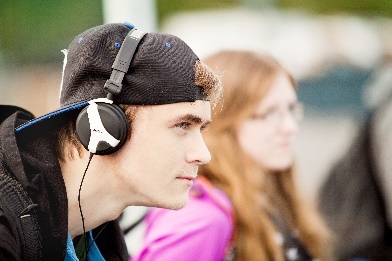 SØKNAD OM SKOLESKYSS I VIDEREGÅENDE SKOLE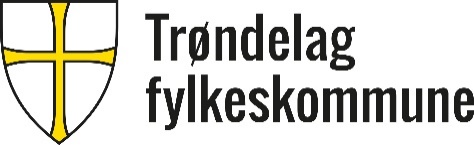 Fødselsnummer: ___  ___  ___  ___  ___  ___  ___  ___  ___  ___  ___(11 siffer)Navn: Folkeregistrert adresse: Adressen skal enten være gateadresse eller gnr/bnr.Postnr: 		Poststed: 	Tlf:Adresse 2: (Ved delt bosted)Postnr:		Poststed: 	Tlf:Evnt. hybeladresse: Skole: 						Trinn:  			Skoleår:Det søkes om skoleskyss på følgende grunnlag:	Skoleskyss pga avstand (jf. Opplæringsloven § 7-2)Delt bosted (egenerklæringsskjema med orientering om botidsfordeling samt underskrifter fra begge foresatte skal vedlegges).Skoleskyss pga. varig medisinske årsaker/skade (jf. Opplæringsloven § 7-3). Legeerklæring skal vedlegges og må inneholde opplysninger som bl.a. beskriver skyssbehovet (skyssmiddel og skyssperiode).Signeres av foresatte/verge:Dato: 	    /        /	Underskrift: E-post-adresser:Skjemaet sendes:				Trøndelag fylkeskommuneFylkets husPostboks 25607735 SteinkjerEller postmottak@trondelagfylke.no 